v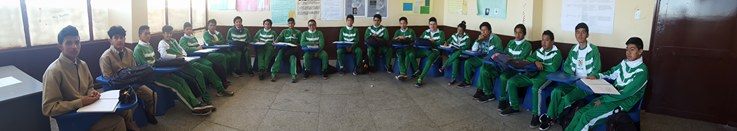 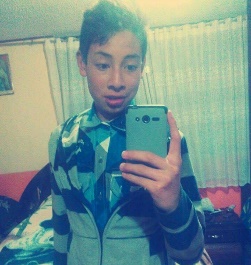 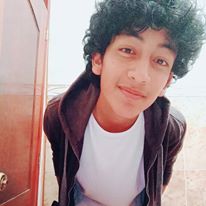 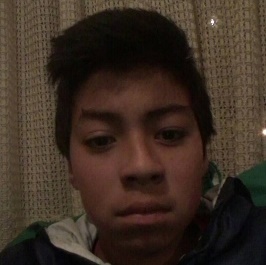 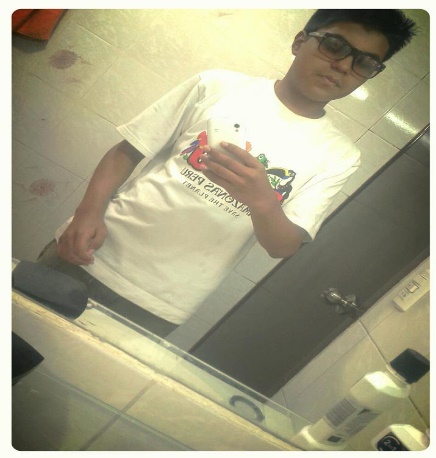 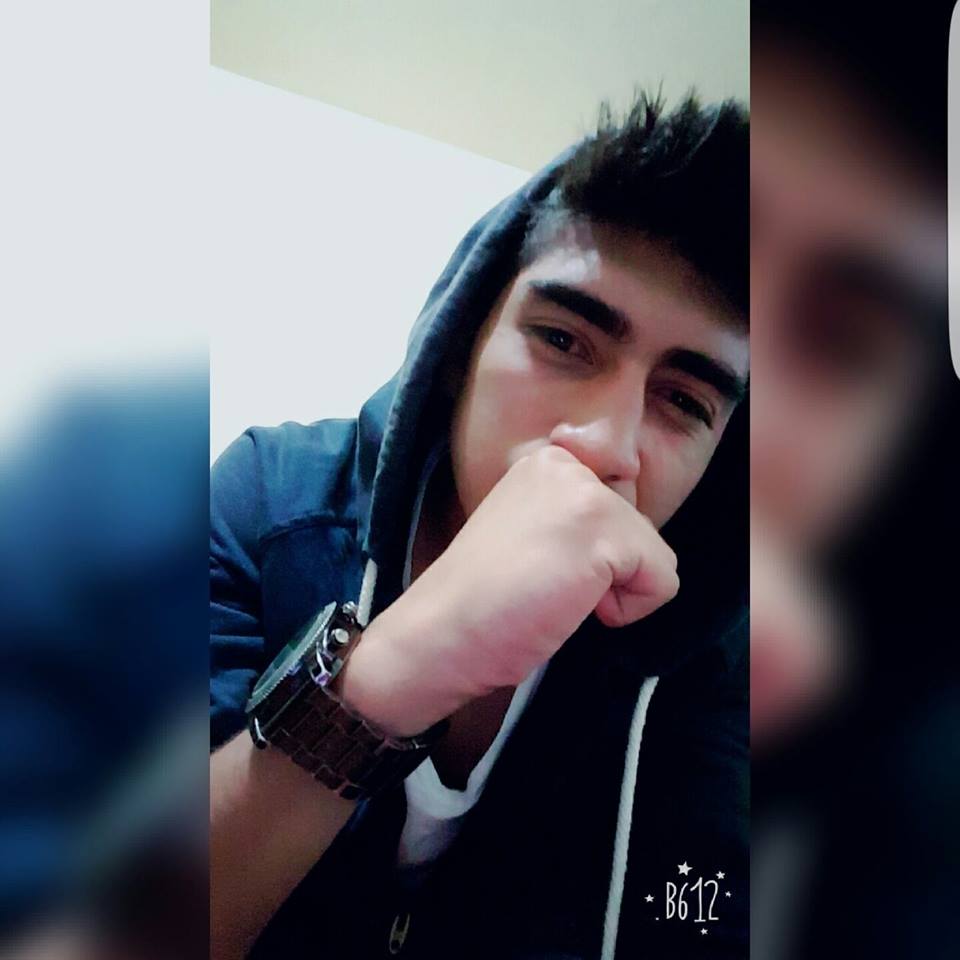 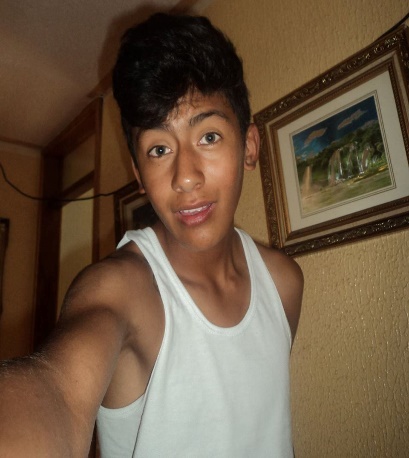 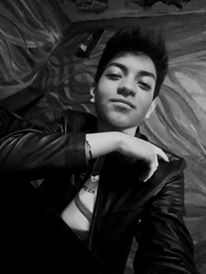 